PADRES DE FAMILIAPADRES DE FAMILIADESCRIPCIÓN DE LA ACTIVIDADSin lugar a duda, los juegos de mesa son un aliciente familiar y se rescatan valores, un juego clásico para niños. es el memórame. Actualmente existen muchas versiones de este juego pues es uno muy fácil de adaptar a diferentes temas. Este juego estimula y ayuda a desarrollar la memoria visual de los niños.NIVEL EDUCATIVOPreescolar APRENDIZAJE ESPERADOComunica emociones mediante la expresión corporalNOMBRE DE LA ACTIVIDADMemórame MATERIALRectángulos de cartón de 9x6 cm2, imágenes recortadas de la misma figura (esta bajo el tema que sea de interés siendo un mayor de 15 figuras diferentes)Pegamento DESARROLLO DE LA ACTIVIDADPaso 1.- pegar las imágenes en los rectángulos de cartón 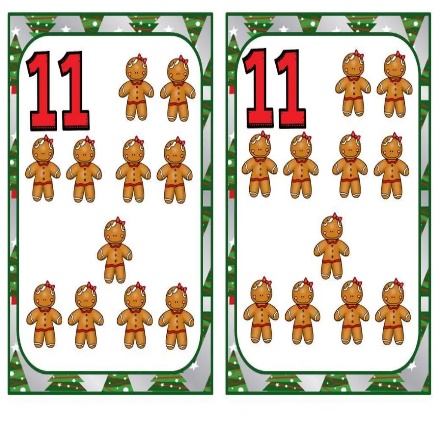 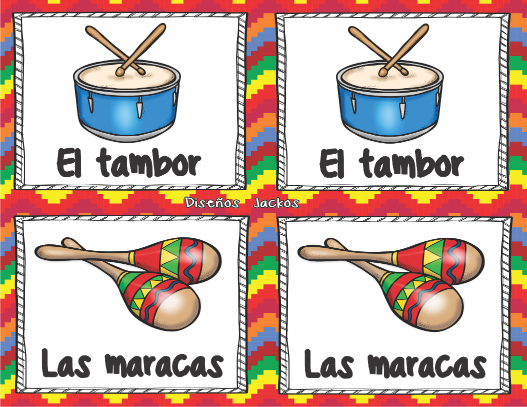 Paso 2.- una vez teniendo los pares de las tarjetas, empieza el juego  que es encontrar pares de imágenes al levantar y ocultarlas si no son par,  dos cartas por turno. Una gran característica de este juego es que puede jugarse de manera solitaria o en compañíaLas cartas pueden tener el nombre de la imagen para que los niños las lean e identifiquen las letras  Edad recomendada: a partir de 5 años.Este juego desarrolla la psicomotricidad gruesa de los alumnos y memoria, concientiza a que respete las reglas y sociabilización (Relación Español, matemáticas y educación Artística).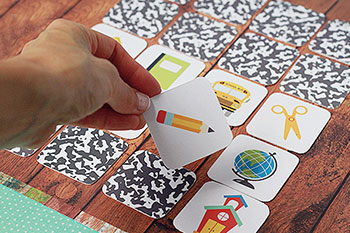 